			               ΑΝΑΡΤΗΤΕΑ ΣΤΟ ΔΙΑΔΙΚΤΥΟ	ΑΔΑ Ψ9ΥΩ7ΛΞ-Ι6Π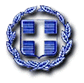 ΕΛΛΗΝΙΚΗ ΔΗΜΟΚΡΑΤΙΑ                                        Ρόδος,  4 Φεβρουαρίου 2021ΠΕΡΙΦΕΡΕΙΑ ΝΟΤΙΟΥ ΑΙΓΑΙΟΥ                                Αριθ. πρωτ. :1020ΓΕΝΙΚΗ ΔΙΕΥΘΥΝΣΗ ΕΣΩΤΕΡΙΚΗΣΛΕΙΤΟΥΡΓΙΑΣ ΔΙΕΥΘΥΝΣΗ ΔΙΟΙΚΗΣΗΣ ΔΩΔΕΚΑΝΗΣΟΥΤΜΗΜΑ ΠΡΟΣΩΠΙΚΟΥΤαχ. Δ/νση: Διοικητήριο, Πλ. Ελευθερίας 1,                     Ρόδος ΤΚ 85131 				Τηλέφωνο: 2241360520-519-661					  	  E-mail      : di.dioikdod@pnai.gov.gr		ΑΝΑΚΟΙΝΩΣΗ  ΣΟΧ COVID-19 ΠΡΟΣΛΗΨΗΣ ΠΡΟΣΩΠΙΚΟΥ ΜΕ ΣΧΕΣΗ  ΕΡΓΑΣΙΑΣ ΙΔΙΩΤΙΚΟΥ ΔΙΚΑΙΟΥ  ΟΡΙΣΜΕΝΟΥ ΧΡΟΝΟΥΓΙΑ ΤΗΝ ΑΝΤΙΜΕΤΩΠΙΣΗ ΕΚΤΑΚΤΩΝ ΑΝΑΓΚΩΝΣΤΗΝ ΠΕΡΙΦΕΡΕΙΑ ΝΟΤΙΟΥ ΑΙΓΑΙΟΥ  ΑΠΟ ΤΗΝ ΕΜΦΑΝΙΣΗ ΚΑΙ ΔΙΑΣΠΟΡΑ ΤΟΥ ΚΟΡΩΝΟΪΟΥ COVID-19 Ο ΠΕΡΙΦΕΡΕΙΑΡΧΗΣ ΝΟΤΙΟΥ ΑΙΓΑΙΟΥΈχοντας υπόψη:1. Τις διατάξεις του Ν. 3852/2010 (ΦΕΚ.87Α’/7.6.2010) «Νέα Αρχιτεκτονική της Αυτοδιοίκησης και της Αποκεντρωμένης Διοίκησης – Πρόγραμμα Καλλικράτης» όπως έχει τροποποιηθεί και ισχύει.2. Τις διατάξεις των άρθρων  20 και 21 του Ν.2190/1994 «Σύσταση ανεξάρτητης αρχής για την επιλογή προσωπικού και ρύθμιση θεμάτων διοίκησης» (ΦΕΚ.28/.τ.Α’/3.3.1994).3. Τις διατάξεις του άρθρου 1 παρ. 2 εδάφιο ιε του Ν. 3812/2009 (ΦΕΚ 234/τ.Α/28.12.2009), όπως τροποποιήθηκε και ισχύει, όπου προβλέπεται ότι το προσωπικό που προσλαμβάνεται για την αντιμετώπιση κατεπειγουσών εποχικών ή πρόσκαιρων αναγκών εξαιρείται από τις διαδικασίες του ΑΣΕΠ, όπως ισχύουν.4. Τις διατάξεις της παρ. 2 του άρθρου 24 της υπ΄ αρ. 14/14-03-2020 Π.Ν.Π. (ΦΕΚ 64/Α/2020)με θέμα «Κατεπείγοντα μέτρα αντιμετώπισης της ανάγκης περιορισμού της διασποράς του κορωνοϊού COVID-19»,σύμφωνα με το οποίο δόθηκε η δυνατότητα στους ΟΤΑ Α΄ και Β΄ βαθμού οι συμβάσεις εργασίας ορισμένου χρόνου κάθε ειδικότητας που συνάπτουν δυνάμει της παρ. 1 του άρθρου 206 του Κώδικα Κατάστασης Δημοτικών και Κοινοτικών Υπαλλήλων (ν. 3584/2007, Α' 143) και της περ. ιε΄ της παρ. 2 του άρθρου 1 του ν. 3812/2009 (Α' 234), να έχουν διάρκεια έως τέσσερις (4) μήνες, εφόσον εξακολουθεί να υφίσταται άμεσος κίνδυνος εμφάνισης και διασποράς κορωνοϊού COVID-19.5. Τις διατάξεις του άρθρου 36  παρ.1 της από 30-3-2020 Πράξης Νομοθετικού Περιεχομένου «Μέτρα αντιμετώπισης της πανδημίας του κορωνοϊού COVID19 και άλλες κατεπείγουσες διατάξεις.» (ΦΕΚ 75 Α’) όπου προβλέπεται ότι, για τις ανακοινώσεις πρόσληψης προσωπικού με συμβάσεις εργασίας ιδιωτικού δικαίου ορισμένου χρόνου, οι αιτήσεις με τα απαιτούμενα δικαιολογητικά υποβάλλονται στον φορέα με ηλεκτρονικό τρόπο και κατ΄ εξαίρεση ταχυδρομικά με συστημένη επιστολή, μετά από σχετική απόφαση του φορέα.6. Τις διατάξεις του άρθρου 37 παρ. 1 της Πράξης Νομοθετικού Περιεχομένου «Κατεπείγοντα μέτρα για την αντιμετώπιση των συνεπειών του κινδύνου διασποράς του κορωνοϊού COVID -19, τη στήριξη της κοινωνίας και της επιχειρηματικότητας και τη διασφάλιση της ομαλής λειτουργίας της αγοράς  και της δημόσιας διοίκησης»  (ΦΕΚ 68/τ.Α’/20-03-2020), όπου προβλέπεται ότι οι συμβάσεις σύμφωνα με τις διατάξεις  της παρ. 2, άρθρ. 24 της 14/3/2020 Π.Ν.Π.  (ΦΕΚ 64/τ.Α’/14.03.2020) δεν υπόκεινται στους χρονικούς περιορισμούς των δώδεκα (12) μηνών, όπως προβλέπονται στην παρ. 1 του άρθρου 206 του κώδικα κατάστασης δημοτικών και κοινοτικών υπαλλήλων  (Ν. 3584/2007) και της περ. ιε’ της παρ. 2 του άρθρου 1 του Ν. 3812/2009, καθώς και στον χρονικό περιορισμό των τριών (3) μηνών που προβλέπεται στην παρ. 1 του άρθρου 5 του π.δ. 164/2004 (ΦΕΚ 134/τ.Α΄/19.07.2004).7. Το π.δ.130/2010 (ΦΕΚ 223/τ.Α/27-12-2010 )  «Οργανισμός της Περιφέρειας Νοτίου Αιγαίου» όπως τροποποιήθηκε με τις υπ’ αριθ. 49947/22-7-2015 (ΦΕΚ 1666/τ.Β/10-8-2015) και 92066/27-12-2016 (ΦΕΚ 4343/τ.Β/30-12-2016) αποφάσεις του ασκούντα καθήκοντα Γενικού Γραμματέα Αποκεντρωμένης Διοίκησης Αιγαίου8. Την υπ’ αριθ.ΔΙΔΑΔ/Φ.69/112/οικ.8632/2-4-2020 εγκύκλιο του Υπουργείο Εσωτερικών (ΑΔΑ: ΩΗ5446ΜΤΛ6-ΟΩΧ).9. Το αριθ. 45201/17-7-2020 έγγραφο ΥΠΕΣ με θέμα «Τετράμηνες συμβάσεις για την αντιμετώπιση κινδύνων που προκύπτουν από την εμφάνιση και διασπορά του κορωνοϊού COVID-19».10.Την υπ’ αριθ.ΔΙΔΑΔ/Φ.69/112/οικ.8632/2-4-2020 εγκύκλιο του Υπουργείου Εσωτερικών (ΑΔΑ: ΩΗ5446ΜΤΛ6-ΟΩΧ).11.Τις διατάξεις του άρθρου 175 του Ν.4764/2020 στο οποίο διευκρινίζεται μεταξύ άλλων, ότι οι συμβάσεις, που συνάπτονται για την αντιμετώπιση κινδύνων, που προκύπτουν από την εμφάνιση και διασπορά του κορωνοϊού – COVID -19  μπορούν να συνάπτονται μέχρι τις 28 Φεβρουαρίου 2021. 12. Τις αυξημένες ανάγκες στελέχωσης των Υπηρεσιών Δημόσιας Υγείας της Περιφέρειας Νοτίου Αιγαίου στο πλαίσιο της αντιμετώπισης εκτάκτων αναγκών από την εμφάνιση και τον περιορισμό διάδοσης του κορωνοϊού COVID-19.13. Την αριθ.πρωτ. οικ. 557/22.05.2021 εισήγηση της Προϊσταμένης Δ/νσης Διοίκησης της Περιφέρειας Νοτίου Αιγαίου σύμφωνα με την οποία είναι αναγκαία η πρόσληψη δέκα (10) ατόμων ως έκτακτο προσωπικό σύμφωνα με τις ανωτέρω διατάξεις στο πλαίσιο της αντιμετώπισης των συνεπειών του κινδύνου διασποράς του κορωνοϊού COVID-19.14. Την υπ’ αριθ. 51/2021 Απόφαση Οικονομικής Επιτροπής της Περιφέρειας Νοτίου Αιγαίου (AΔΑ: ΩΤΙΦ7ΛΞ-ΗΧΘ) : Έγκριση πρόσληψης προσωπικού δέκα (10 ατόμων) για την αντιμετώπιση των εκτάκτων αναγκών από την εμφάνιση και την ανάγκη περιορισμού τη διασποράς του κορωνοϊού COVID -19 με σχέση εργασίας Ιδιωτικού Δικαίου Ορισμένου Χρόνου διάρκειας τεσσάρων (4) μηνών για κάλυψη παροδικών αναγκών σε Υπηρεσίες Δημόσιας Υγείας των Π.Ε. Δωδεκανήσου (ΠΝΠ ΦΕΚ 64/14-03-2020).Στην παρούσα απόφαση γίνεται αναμόρφωση –τροποποίηση προϋπολογισμού οικονομικού έτους 2021.15.  Το γεγονός ότι από την πρόσληψη του έκτακτου προσωπικού προκαλείται δαπάνη που θα βαρύνει τον προϋπολογισμό των Π.Ε. Δωδεκανήσου  για το έτος 2021.ΑΝΑΚΟΙΝΩΝΕΙΤην πρόσληψη κατά παρέκκλιση των κείμενων διατάξεων για την αντιμετώπιση των εκτάκτων αναγκών από την εμφάνιση και την ανάγκη περιορισμού της διασποράς του κορωνοϊού COVID- 19, προσωπικού με σχέση εργασίας Ιδιωτικού Δικαίου Ορισμένου Χρόνου διάρκειας τεσσάρων (4) μηνών  για κάλυψη παροδικών αναγκών σε Υπηρεσίες Δημόσιας Υγείας των ΠΕ Δωδεκανήσου.Η ανανέωση ή παράταση της αρχικής σύμβασης ή μετατροπή σε σύμβαση αορίστου χρόνου, απαγορεύονται.Το προσλαμβανόμενο προσωπικό, σύμφωνα με την παρούσα, ανέρχεται συνολικά στα δέκα άτομα  (10) άτομα όπως ο ακόλουθος πίνακας κατανομής ανά αριθμό ατόμων, κλάδο/ειδικότητα και υπηρεσία.ΠΙΝΑΚΑΣ Α: ΘΕΣΕΙΣ ΕΠΟΧΙΚΟΥ ΠΡΟΣΩΠΙΚΟΥ (ανά κωδικό θέσης)Διευκρινίζεται οι Επόπτες Δημόσιας Υγείας που θα προσληφθούν στην Π.Ε. Κω θα έχουν αρμοδιότητες και για την Π.Ε. Καλύμνου, όπως αντίστοιχα οι Επόπτες Δημόσιας Υγείας που θα προσληφθούν στην Π.Ε. Καλύμνου θα έχουν αρμοδιότητες και για την Π.Ε. Κω , για να καλυφθούν με αυτόν τον τρόπο οι ανάγκες τους στην περίπτωση  που καταστεί αδύνατη η πρόσληψη προσωπικού σε αυτές. Α. ΓΕΝΙΚΑ ΠΡΟΣΟΝΤΑ ΠΡΟΣΛΗΨΗΣΟι υποψήφιοι θα πρέπει :1. Να είναι Έλληνες πολίτες ή πολίτες χώρας κράτους – μέλους της Ε.Ε.Σύμφωνα με τα άρθρα 1, 2 και 3 του νομοθετικού διατάγματος (ν.δ.) 3832/1958 (ΦΕΚ 128 Α΄) δικαιούνται να είναι υποψήφιοι Βορειοηπειρώτες, Κύπριοι ομογενείς και ομογενείς αλλοδαποί προερχόμενοι από την Κωνσταντινούπολη και από τα νησιά Ίμβρο και Τένεδο, χωρίς να απαιτείται προσαγωγή πιστοποιητικού ελληνικής ιθαγένειας, υπό την προϋπόθεση ότι θα αποδεικνύεται με κάποιο τρόπο η ιδιότητά τους ως Έλληνες ως προς το γένος και τη συνείδηση.2. Να έχουν συμπληρώσει το 18ο έτος ηλικίας και να μην έχουν υπερβεί το 65ο.3. Να έχουν την υγεία που απαιτείται για την εκτέλεση των καθηκόντων της θέσης που επιλέγουν, να μην ανήκουν στις ομάδες αυξημένου κινδύνου για σοβαρή λοίμωξη COVID-19 σύμφωνα με την από 14-3-2020 Πράξη Νομοθετικού Περιεχομένου (ΦΕΚ 64 Α’) σε συνδυασμό με την ΔΙΔΑΔ/Φ.64/315/οικ.8030/18-3-2020 (ΦΕΚ 928 Β’) Κοινή Υπουργική Απόφαση Υπουργών Υγείας και Εσωτερικών καθώς και να μην ανήκουν στις ομάδες που δικαιούνται άδεια ειδικού σκοπού σύμφωνα με την από 11-3-2020 Πράξη Νομοθετικού Περιεχομένου (ΦΕΚ 55 Α’) σε συνδυασμό την ΔΙΔΑΔ/Φ.69/108/οικ.7874/12-3-2020 (ΑΔΑ: ΩΦΠΩ46ΜΤΛ6- 87Χ) εγκύκλιο Υπουργού Εσωτερικών.4. Να μην έχουν κώλυμα πρόσληψης σύμφωνα με το άρθρο 8 του ν.3528/2007 (Υπαλληλικός Κώδικας)5. Κατά την ημερομηνία υποβολής των αιτήσεων να κατέχουν τα υποχρεωτικά τυπικά και πρόσθετα προσόντα πρόσληψης καθώς και τα απαιτούμενα πιστοποιητικά αναγνώρισης και ισοτιμίας των τίτλων σπουδών τους εφόσον έχουν αποκτηθεί στην αλλοδαπή.ΕΝΤΟΠΙΟΤΗΤΑΓια τη θέση με κωδικό 100 προτάσσονται των λοιπών υποψηφίων, ανεξάρτητα από το σύνολο των μονάδων που συγκεντρώνουν, οι μόνιμοι κάτοικοι  του Δήμου Ρόδου (άρθρο ένατο, παρ.28 του ν. 4057/2012).Για τη θέση με κωδικό 101 προτάσσονται των λοιπών υποψηφίων, ανεξάρτητα από το σύνολο των μονάδων που συγκεντρώνουν, οι μόνιμοι κάτοικοι  του Δήμου Καλυμνίων (άρθρο ένατο, παρ.28 του ν. 4057/2012).Για τη θέση με κωδικό 102 προτάσσονται των λοιπών υποψηφίων, ανεξάρτητα από το σύνολο των μονάδων που συγκεντρώνουν, οι μόνιμοι κάτοικοι  του Δήμου Καρπάθου (άρθρο ένατο, παρ.28 του ν. 4057/2012).Για τη θέση με κωδικό 103 προτάσσονται των λοιπών υποψηφίων, ανεξάρτητα από το σύνολο των μονάδων που συγκεντρώνουν, οι μόνιμοι κάτοικοι  του Δήμου Κω (άρθρο ένατο, παρ.28 του ν. 4057/2012).ΕΜΠΕΙΡΙΑΒΑΘΜΟΛΟΓΟΥΜΕΝΗ ΕΜΠΕΙΡΙΑ ΥΠΟΨΗΦΙΩΝ ΚΑΤΗΓΟΡΙΩΝ ΤΕΧΝΟΛΟΓΙΚΗΣ (ΤΕ) ΕΚΠΑΙΔΕΥΣΗΣΒΑΘΜΟΛΟΓΗΣΗ ΚΡΙΤΗΡΙΩΝ : Η σειρά κατάταξης μεταξύ των υποψηφίων καθορίζεται με βάση τα ακόλουθα κριτήρια:ΒΑΘΜΟΛΟΓΗΣΗ ΚΡΙΤΗΡΙΟΥ ΕΜΠΕΙΡΙΑΣ    Η σειρά κατάταξης των υποψηφίων που διαθέτουν τα απαραίτητα τυπικά προσόντα, όπως αυτά αναγράφονται αναλυτικά στον πίνακα Β, καθορίζεται με βάση την εμπειρία.ΕΜΠΕΙΡΙΑ (7 μονάδες ανά μήνα εμπειρίας και έως 60 μήνες)Σε περίπτωση που δεν υποβληθούν υποψηφιότητες με τη ζητούμενη εμπειρία, η κατάταξη των υποψηφίων θα γίνει με κριτήριο το βαθμό του τίτλου σπουδών.Β. ΑΠΑΡΑΙΤΗΤΑ ΔΙΚΑΙΟΛΟΓΗΤΙΚΑΟι ενδιαφερόμενοι μαζί με την αίτησή – υπεύθυνη δήλωση πρέπει να υποβάλλουν υποχρεωτικά τα εξής δικαιολογητικά:1.Φωτοαντίγραφο των δύο όψεων της αστυνομικής τους ταυτότητας ή άλλο δημόσιο έγγραφο από το οποίο θα προκύπτουν τα στοιχεία ταυτότητάς τους ή κρίσιμες σελίδες του διαβατηρίου τους όπου θα αναφέρονται ο αριθμός και τα στοιχεία ταυτότητάς τους.2.Πτυχίο ή δίπλωμα Τμήματος Δημόσιας Υγιεινής ή Δημόσιας Υγείας και Κοινοτικής Υγείας Δημόσιας Υγείας ΤΕΙ ή το ομώνυμο πτυχίο ή δίπλωμα Προγραμμάτων Σπουδών Επιλογής (Π.Σ.Ε.) ΤΕΙ ή αντίστοιχο κατά ειδικότητα πτυχίο ή δίπλωμα ΤΕΙ ή Προγραμμάτων Σπουδών Επιλογής (Π.Σ.Ε.) ΤΕΙ της ημεδαπής ή ισότιμος τίτλος σχολών της ημεδαπής ή αλλοδαπής, αντίστοιχης ειδικότητας ή το ομώνυμο ή αντίστοιχο κατά ειδικότητα πτυχίο Κ.Α.Τ.Ε.Ε. ή ισότιμος τίτλος της ημεδαπής ή αλλοδαπής αντίστοιχης ειδικότητας. 3.Άδεια άσκησης επαγγέλματος Επόπτη Δημόσιας Υγείας ή Επόπτη Δημόσιας Υγιεινής ή Βεβαίωση ότι ο υποψήφιος/α πληροί όλες τις νόμιμες προϋποθέσεις για την άσκηση του επαγγέλματος Επόπτη Δημόσιας Υγείας ή Επόπτη Δημόσιας Υγιεινής/ ή  Υγειονολόγο.4.Υπεύθυνη Δήλωση στην οποία θα αναφέρεται ότι πληρούν τα απαιτούμενα γενικά προσόντα, όπως ορίζονται στην παρούσα ανακοίνωση και δεν έχουν κώλυμα πρόσληψης σύμφωνα με το άρθρο 8 του ν.3528/2007 (Υπαλληλικός Κώδικας).5.Τα απαραίτητα δικαιολογητικά που αποδεικνύουν τα τυπικά προσόντα.6.Σχετικά με την απόδειξη εμπειρίας : Οι υποψήφιοι που διαθέτουν τη ζητούμενη εμπειρία θα αναφέρουν μόνο τον μήνα ή τους μήνες εμπειρίας στην αίτηση για τον κωδικό θέσης που θα επιλέξουν.7.Το κριτήριο εντοπιότητας συνδέεται με την ιδιότητα του μόνιμου κάτοικου και αποδεικνύεται με την βεβαίωση μόνιμης κατοικίας [σύμφωνα με τις διατάξεις του άρθρου 279 του Κώδικα Δήμων και Κοινοτήτων (Ν.3463/2006, ΦΕΚ Α’).ΕΠΙΣΗΜΑΝΣΕΙΣ: Η αίτηση συμμετοχής και η σχετική τυχόν υπεύθυνη δήλωση του ν. 1599/1986 (Α΄75) που θα υποβληθούν με ηλεκτρονικό ταχυδρομείο πρέπει απαραιτήτως να εμφανίζονται υπογεγραμμένες, με φυσική υπογραφή. Ανυπόγραφες αιτήσεις ή υπεύθυνες δηλώσεις δεν γίνονται δεκτές.Γ:  ΔΗΜΟΣΙΕΥΣΗ ΤΗΣ ΑΝΑΚΟΙΝΩΣΗΣ Ανάρτηση ολόκληρης της ανακοίνωσης θα γίνει στο διαδικτυακό τόπο της Περιφέρειας Νoτίου Αιγαίου ((http://www.pnai.gov.gr/) στη διαδρομή: ΑΝΑΚΟΙΝΩΣΕΙΣ ΥΠΗΡΕΣΙΩΝ http://www.pnai.gov.gr/SuperCat.aspx?s=1  στο Πρόγραμμα ΔΙΑΥΓΕΙΑ, στο κατάστημα της έδρας της Περιφέρειας Νοτίου Αιγαίου (Ερμούπολη Σύρου), στα καταστήματα των Περιφερειακών Ενοτήτων Ρόδου, Καλύμνου, Καρπάθου και Κω, καθώς και στο χώρο των ανακοινώσεων των δημοτικών καταστημάτων των Δήμων Σύρου-Ερμούπολης, Ρόδου, Καλυμνίων, Καρπάθου και Κω. Θα συνταχθεί και σχετικό πρακτικό ανάρτησης στο φορέα (σύμφωνα με το άρθρο 21 παρ. 9 του Ν. 2190/1994 όπως ισχύει), το οποίο θα αποσταλεί αυθημερόν στη Διεύθυνση Διοίκησης Δωδ/σου, Τμήμα Προσωπικού,  στο e-mail: Τμ. Προσωπικού Δωδ/σου <tm.prosdod@pnai.gov.gr>. Δ. ΥΠΟΒΟΛΗ ΑΙΤΗΣΕΩΝ ΣΥΜΜΕΤΟΧΗΣΟι ενδιαφερόμενοι καλούνται να συμπληρώσουν την συν/μη ΑΙΤΗΣΗ – ΥΠΕΥΘΥΝΗ ΔΗΛΩΣΗ, η οποία αποτελεί αναπόσπαστο μέρος της παρούσης, συνοδευόμενη από τα απαραίτητα δικαιολογητικά και να την υποβάλουν αποκλειστικά με ηλεκτρονικό τρόπο στην παρακάτω διεύθυνση ηλεκτρονικού ταχυδρομείου (email) : tm.prosdod@pnai.gov.grΗ αίτηση συμμετοχής και η σχετική τυχόν υπεύθυνη δήλωση του ν. 1599/1986 (Α΄75) που θα υποβληθούν με ηλεκτρονικό ταχυδρομείο πρέπει απαραιτήτως να εμφανίζονται υπογεγραμμένες, με φυσική υπογραφή. Ανυπόγραφες αιτήσεις ή υπεύθυνες δηλώσεις δεν γίνονται δεκτές. Στο θέμα του μηνύματος ηλεκτρονικής αλληλογραφίας θα αναγράφεται «Αίτηση ΣΟΧ_COVID- 19». Σε περίπτωση κατά την οποία δεν καθίσταται δυνατή η αναζήτηση των απαιτούμενων δικαιολογητικών είτε με ηλεκτρονικό είτε με άλλο τρόπο, λόγω των τρεχουσών συνθηκών, ο υποψήφιος δύναται να υποβάλει υπεύθυνη δήλωση του ν.1599/1985 (ΦΕΚ 75/Α), σύμφωνα με την οποία, εφόσον προκύψει προσληπτέος, θα προσκομίσει αυτά σε χρόνο μεταγενέστερο και πάντως άμεσα μετά τη λήξη των έκτακτων μέτρων λόγω του κορωνοϊού COVID-19.Για πληροφορίες οι υποψήφιοι μπορούν να απευθύνονται τις εργάσιμες ημέρες και ώρες στα τηλέφωνα : 2241360519-520-523 και  2241360661. E. ΠΡΟΘΕΣΜΙΑ ΥΠΟΒΟΛΗΣ ΑΙΤΗΣΕΩΝΗ προθεσμία υποβολής των αιτήσεων-υπεύθυνων δηλώσεων ορίζεται σε πέντε [5] ημέρες, (υπολογιζόμενες ημερολογιακά) και αρχίζει από την επόμενη της ανάρτησης της ανακοίνωσης στο πρόγραμμα “ΔΙΑΥΓΕΙΑ” και στην ιστοσελίδα της Περιφέρειας Νοτίου Αιγαίου, δηλαδή από 05/02/2021 έως και 09/02/2021 και ώρα 15:00.Το εμπρόθεσμο των αιτήσεων κρίνεται με βάση την ημερομηνία που φέρει το ηλεκτρονικό ταχυδρομείο.Αιτήσεις που αποσταλούν εκπρόθεσμα δεν θα ληφθούν υπόψη.ΣΤ:   ΚΑΤΑΤΑΞΗ ΥΠΟΨΗΦΙΩΝΑφού η υπηρεσία μας επεξεργαστεί τις αιτήσεις των υποψηφίων, τους κατατάσσει βάσει των κριτηρίων του νόμου (όπως αναλυτικά αναφέρονται στο Παράρτημα της ανακοίνωσης). Η κατάταξη των υποψηφίων, βάσει της οποίας θα γίνει η τελική επιλογή για την πρόσληψη με σύμβαση εργασίας ορισμένου χρόνου, πραγματοποιείται ως εξής: Η κατάταξη μεταξύ των υποψηφίων που έχουν τα ίδια προσόντα γίνεται κατά φθίνουσα σειρά με βάση τη συνολική βαθμολογία που συγκεντρώνουν από τα βαθμολογούμενα κριτήρια κατάταξης.Στην περίπτωση ισοβαθμίας υποψηφίων στη συνολική βαθμολογία προηγείται  ο μεγαλύτερος σε ηλικία με βάση την ημερομηνία γέννησής του, ενώ αν εξαντληθούν όλα τα παραπάνω κριτήρια, η μεταξύ τους σειρά καθορίζεται με δημόσια κλήρωση.Ζ. ΕΠΙΛΟΓΗ ΥΠΟΨΗΦΙΩΝΑμέσως μετά την ολοκλήρωση της επεξεργασίας των αιτήσεων-υπεύθυνων δηλώσεων θα αναρτηθεί πίνακας με τους επιλεγέντες ανά ειδικότητα στο κατάστημα της υπηρεσίας μας, στα καταστήματα των Περιφερειακών Ενοτήτων Ρόδου Καλύμνου, Καρπάθου και Κω, στην ιστοσελίδα της Περιφέρειας Νοτίου Αιγαίου καθώς και στο πρόγραμμα ΔΙΑΥΓΕΙΑ.Η. ΠΡΟΣΛΗΨΗΚατόπιν της γνωστοποίησης του κατά τα ανωτέρω πίνακα, η υπηρεσία προχωρά άμεσα στην πρόσληψη του επιλεγέντος προσωπικού με την έκδοση των σχετικών αποφάσεων πρόσληψης και την υπογραφή των συμβάσεων εργασίας ιδιωτικού δικαίου ορισμένου χρόνου.Προσληφθέντες οι οποίοι αποχωρούν για οποιοδήποτε λόγο πριν από τη λήξη της σύμβασής τους αντικαθίστανται με άλλους από τους εγγεγραμμένους και διαθέσιμους στον πίνακα της οικείας ειδικότητας. Σε κάθε περίπτωση, οι υποψήφιοι που προσλαμβάνονται λόγω αντικατάστασης αποχωρούντων υποψηφίων, απασχολούνται για το υπολειπόμενο, κατά περίπτωση, χρονικό διάστημα και μέχρι συμπληρώσεως της εγκεκριμένης διάρκειας της σύμβασης εργασίας ορισμένου χρόνου (4 μήνες).Εντός δέκα (10) ημερών από την πρόσληψή τους υποχρεούνται να προσκομίσουν σχετική βεβαίωση από την αρμόδια υπηρεσία που έχουν εργασθεί προκειμένου να επιβεβαιωθεί ο αριθμός μηνών της αποκτηθείσας εμπειρίας, που θα έχουν δηλώσει στην αίτησή τους. Με απόφαση των οικείων προϊσταμένων των υπηρεσιών δύναται να ανατίθενται στο προσωπικό που θα προσληφθεί με την παρούσα ανακοίνωση επιπλέον καθήκοντα που σχετίζονται με την καταπολέμηση και τον περιορισμό της διάδοσης του κορωνοϊού, υπό τον συντονισμό και την εποπτεία του Προϊσταμένου της Γενικής Διεύθυνσης Δημόσιας Υγείας και Κοινωνικής Μέριμνας. Ο ΠΕΡΙΦΕΡΕΙΑΡΧΗΣ ΝΟΤΙΟΥ ΑΙΓΑΙΟΥ			        ΓΙΩΡΓΟΣ ΧΑΤΖΗΜΑΡΚΟΣΚΩΔΙΚΟΣ ΘΕΣΗΣΥΠΗΡΕΣΙΑΕΔΡΑΚΛΑΔΟΣ ΕΙΔΙΚΟΤΗΤΑΑΡΙΘΜΟΣ ΑΤΟΜΩΝΔΙΑΡΚΕΙΑ ΣΥΜΒΑΣΗΣ100ΔΙΕΥΘΥΝΣΗ ΔΗΜΟΣΙΑΣ ΥΓΕΙΑΣ ΔΩΔΕΚΑΝΗΣΟΥΡΟΔΟΣΤΕ ΕΠΟΠΤΩΝ ΔΗΜΟΣΙΑΣ ΥΓΕΙΑΣ44 ΜΗΝΕΣ101ΤΜΗΜΑ ΔΗΜΟΣΙΑΣ ΥΓΕΙΑΣ ΚΑΛΥΜΝΟΥΚΑΛΥΜΝΟΣΤΕ ΕΠΟΠΤΩΝ ΔΗΜΟΣΙΑΣ ΥΓΕΙΑΣ34 ΜΗΝΕΣ102ΤΜΗΜΑ ΔΗΜΟΣΙΑΣ ΥΓΕΙΑΣ ΚΑΡΠΑΘΟΥΚΑΡΠΑΘΟΣΤΕ ΕΠΟΠΤΩΝ ΔΗΜΟΣΙΑΣ ΥΓΕΙΑΣ14 ΜΗΝΕΣ103ΤΜΗΜΑ ΔΗΜΟΣΙΑΣ ΥΓΕΙΑΣ ΚΩΚΩΣΤΕ ΕΠΟΠΤΩΝ ΔΗΜΟΣΙΑΣ ΥΓΕΙΑΣ24 ΜΗΝΕΣΠΙΝΑΚΑΣ Β: ΑΠΑΙΤΟΥΜΕΝΑ ΠΡΟΣΟΝΤΑ (ανά κωδικό θέσης)ΠΙΝΑΚΑΣ Β: ΑΠΑΙΤΟΥΜΕΝΑ ΠΡΟΣΟΝΤΑ (ανά κωδικό θέσης)Κωδικός θέσηςΤίτλος σπουδών και λοιπά απαιτούμενα (τυπικά & τυχόν πρόσθετα) προσόντα100,101,102,103α) Πτυχίο ή δίπλωμα τμήματος Δημόσιας Υγιεινής ή Δημόσιας Υγείας και Κοινοτικής Υγείας - Δημόσιας Υγείας ΤΕΙ  ή το ομώνυμο πτυχίο ή δίπλωμα Προγραμμάτων Σπουδών Επιλογής (Π.Σ.Ε.) ΤΕΙ  ή αντίστοιχο κατά ειδικότητα  πτυχίο ή δίπλωμα ΤΕΙ ή Προγραμμάτων  Σπουδών Επιλογής (Π.Σ.Ε.) ΤΕΙ της ημεδαπής ή ισότιμος τίτλος σχολών της ημεδαπής ή αλλοδαπής, αντίστοιχης ειδικότητας ή το ομώνυμο ή αντίστοιχο κατά ειδικότητα πτυχίο ΚΑΤΕΕ ή ισότιμος τίτλος της ημεδαπής ή αλλοδαπής, αντίστοιχης ειδικότητας, β) Άδεια άσκησης επαγγέλματος Επόπτη Δημόσιας Υγείας ή Επόπτη Δημόσιας Υγιεινής ή βεβαίωση ότι πληροί όλες τις νόμιμες προϋποθέσεις για την άσκηση του επαγγέλματος Επόπτη Δημόσιας Υγείας ή Επόπτη Δημόσιας Υγιεινής.ΚΩΔΙΚΟΙ ΘΕΣΕΩΝΕΜΠΕΙΡΙΑ ΚΑΙ ΤΡΟΠΟΣ ΑΠΟΔΕΙΞΗΣ100,101,102,103Ως αποκτηθείσα εμπειρία για όλους τους κωδικούς θέσεων νοείται η απασχόληση με σχέση εργασίας ιδιωτικού δικαίου, ή με σύμβαση έργου στο δημόσιο ή ιδιωτικό τομέα ή άσκηση επαγγέλματος σε καθήκοντα ή έργα συναφή με το αντικείμενο των προς πλήρωση θέσεων. Οι υποψήφιοι θα βαθμολογηθούν με επτά (7) μονάδες για κάθε συμπληρωμένο μήνα εμπειρίας για ανάγκες πανδημίας και για τον κωδικό θέσης που θα επιλέξουν.Μήνες εμπειρίας1234567891011121314..57585960Μονάδες714212835424956637077849198..399406413420Αναπόσπαστο τμήμα της παρούσας ανακοίνωσης αποτελεί το “Ειδικό Παράρτημα” καθώς και το ειδικό έντυπο αίτησης.